                                                                         Приложение 2к решению Совета депутатов муниципального округа Митиноот «19» июня 2014 года № 8-16Описание и эскиз Почётного знака «Почётный житель муниципального округа Митино» 1. Описание Почётного знака «Почётный житель муниципального округа Митино». Почётный знак «Почётный житель муниципального округа Митино» (далее – Почётный знак) имеет форму золотистого круга диаметром 31 мм. На лицевой стороне Почётного знака нанесены рельефные надписи по кругу сверху – «МУНИЦИПАЛЬНЫЙ ОКРУГ», снизу указывается «МИТИНО». В центре помещено цветное изображение герба муниципального округа Митино размером 17 мм на 14 мм. На оборотной стороне Почётного знака помещаются изображения лавровой и дубовой ветви, между ними сверху – слово «МОСКВА». В центре – знак «№», после которого указывается номер Почётного знака, соответствующий номеру по Книге Почётных жителей муниципального округа Митино в формате 000. Почётный знак при помощи ушка и кольца соединяется с золотистой колодкой, в центральной части которой, на темно-красной эмали помещена золотистая надпись «ПОЧЁТНЫЙ ЖИТЕЛЬ». Нижняя часть колодки образована расходящимися лавровой и дубовой ветвями, окаймляющими центральную часть колодки по бокам. Общий размер колодки составляет 28 мм на 20 мм. 2. Эскиз Почётного знака «Почётный житель муниципального округа Митино» (на отдельном листе). Изображение знака к Почетному званию «Почетный житель муниципального округа Митино»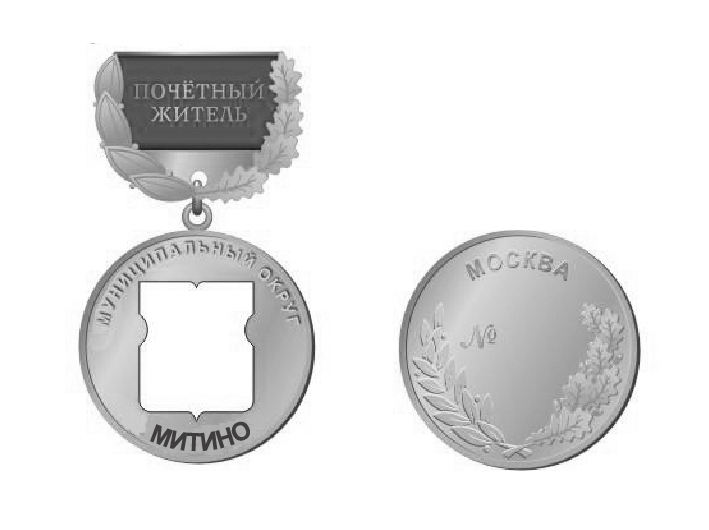 